Město  Brumov-Bylnice 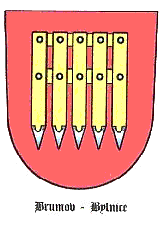 	H. Synkové 942, 763 31  Brumov-Bylnice  Zápis z jednání Finančního výboru Zastupitelstva města Brumov-Bylnice č. 04/22Datum a místo konání:     12. 12. 2022, zasedačka MěÚ Přítomni: Zdenek Blanař, MVDr. Petr Hrnčiřík,  MUDr. Lenka Výletová, Ing. Josef Fritschka, Ing. Irena Bičejová, Ing. Karla Mudráková, Ověřovatel zápisu:   MVDr. Petr HrnčiříkPřizvaní: JUDr. Jaroslav Vaněk, starostaOmluveni:   Program jednání:    1. Volba místopředsedy  finančního výboru2. Jednací řád pro volební období 2023 - 20263. Plán činnosti  pro rok 20234. Návrh Rozpočtu na rok 20235. RůznéVolba místopředsedy  finančního výboruPředseda finančního výboru Zdenek Blanař přivítal všechny členy na prvním jednání v novém volebním období. Finanční výbor přistoupil k volbě místopředsedy finančního výboru na volební období 2023 - 2026. Předseda Zdenek Blanař navrhl na tuto funkci MVDr. Petra Hrnčiříka a nechal o volbě hlasovat.Usnesení č. 01/04/FV/2022:Místopředsedou Finančního výboru byl zvolen MVDr. Petr Hrnčiřík.Hlasování: 4-0-1Schválení Jednacího řádu finančního výboru pro volební období 2023 - 2026Finanční výbor v rámci tohoto bodu jednání projednával předložený návrh Jednacího řádu finančního výboru pro volební období 2023 -2026. K předloženému znění návrhu jednacího řádu nebyly podány ze strany členů finančního výboru žádné námitky.Usnesení č. 02/04/FV/2022:Finanční výbor doporučuje Jednací řád v předloženém znění pro volební období 2023 -2026 Zastupitelstvu města schválit. Jednací řád je přílohou tohoto zápisu.  Hlasování: 5-0-0Plán činnosti  pro rok 2023Členové výboru navrhovali jednotlivé body plánu činnosti pro rok 2023 a shodli se na tomto plánu:Rozpočet 2023Střednědobý výhled na léta 2023 -2026Závěrečný účet a účetní závěrka města za rok 2022Účetní závěrky zřízených příspěvkových organizací za rok 2022Mezitímní účetní závěrky města a příspěvkových organizací k 30. 6.  a 30. 9. 2023Kontrola oprávněnosti udělení a čerpání dotací z FRMPZÚčast při výběrových řízeních pořádaných městemPrůběžná kontrola čerpání rozpočtu 2023Příprava rozpočtu 2024Úkoly stanovené Zastupitelstvem města Brumov-Bylnice Návrh Rozpočtu na rok 2023Členům finančního výboru byl elektronicky poskytnutý návrh rozpočtu města Brumov-Bylnice na rok 2023, který si měli možnost s dostatečným předstihem prostudovat.Úvodní slovo k návrhu rozpočtu přednesl pan starosta. Podal vysvětlení k chystané změně způsobu financování provozu příspěvkových organizací. Informoval členy finančního výboru o zamyšleném záměru zřízení organizační složky města, která bude centrálně realizovat nákupy. Cílem bude sjednotit zabezpečování revizí, BOZP a ostatních procesů potřebných pro chod města a městských příspěvkových organizací. Předseda finančního výboru i další členové reagovali otázkami, jakým způsobem bude vše realizováno, konkrétně zabezpečení provozu příspěvkových organizací. Upozornili na hrozící zvýšenou administrativu na městském úřadě s ohledem na realizaci nákupů přes město, větší objem účetních dokladů, celkové zvýšení aktivity na městském úřadě. Diskutovala se otázka dostatečného personálního zabezpečení na úřadě, zejména ekonomického úseku. Pan starosta vysvětlil, že tímto způsobem bude v budoucnu zabezpečena transparentnost a především hospodárnost, efektivita a účelnost vynaložených finančních prostředků města. Na otázku, kdo bude řídit a realizovat zamýšlené procesy pan starosta odpověděl, že budou určeni odpovědní pracovníci začlenění v nové organizační složce. Finanční výbor na základě výše uvedeného konstatoval, že se jedná o velké změny dotýkající se budoucího rozvoje celého města. Z toho důvodu finanční výbor požaduje od pana starosty písemný koncept vystihující jasný režim nastavení nového způsobu zabezpečování potřeb města a městských organizací. Dále pan starosta informoval členy finančního výboru o plánu investičních akcí na rok 2023 a zamýšlených projektech budoucích období. Podal vysvětlení ohledně zvýšených výdajů rozpočtovaných na místní správu, které se zvyšují zejména vlivem inflace a valorizace.  Celkem výdaje rozpočtu činí 191 384 000 Kč, z toho kapitálové 77 376 000 Kč.Předseda finančního výboru nechal členy hlasovat o doporučení zastupitelstvu města navržený rozpočet města na rok 2023 schválit.   Usnesení č. 03/04/FV/2022:Finanční výbor doporučuje návrh Rozpočtu města na rok 2023 v předloženém znění Zastupitelstvu města schválit.  Hlasování: 5-0-0RůznéPředseda finančního výboru bude delegovat členy do výběrových komisí v rámci výběrových řízení.   Na závěr předseda finančního výboru Zdenek Blanař poděkoval všem členům za aktivní účast a jednání ukončil.Zápis vyhotovila: Ing. Karla Mudráková, 14. 12. 2022Ověřovatel zápisu:   MVDr. Petr HrnčiříkPředseda finančního výboru: Zdenek BlanařRozdělovník: Zdenek Blanař, MVDr. Petr Hrnčiřík, MUDr. Lenka Výletová, Ing. Irena Bičejová, Ing. Josef Fritschka,  JUDr. Jaroslav Vaněk, Ing. David Ptáček, Ing. Karla Mudráková